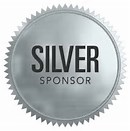 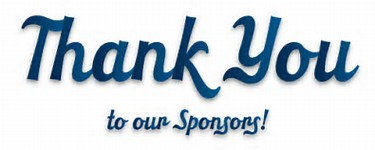 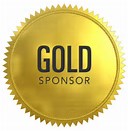 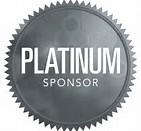 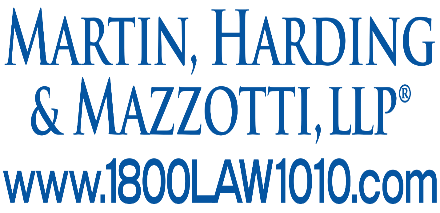 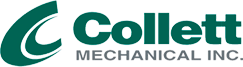 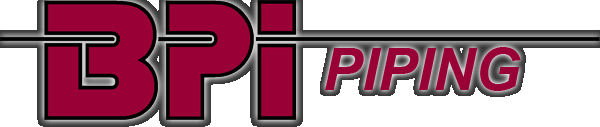 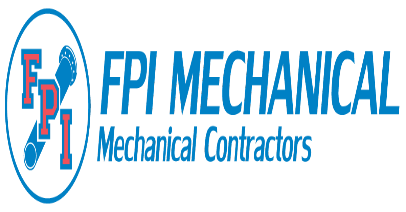 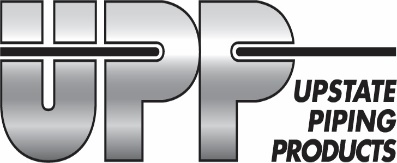 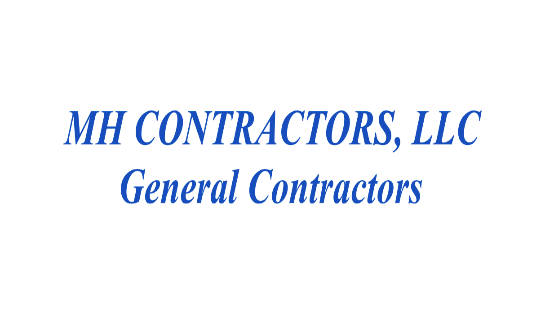 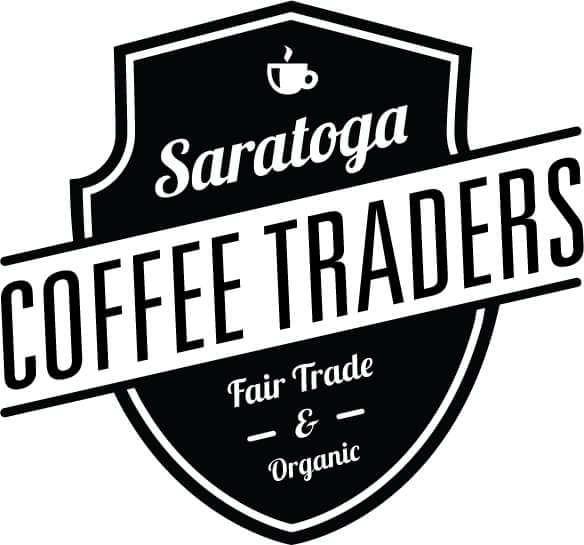 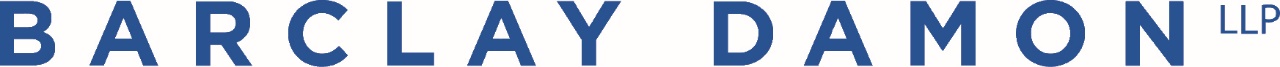 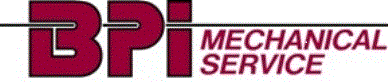 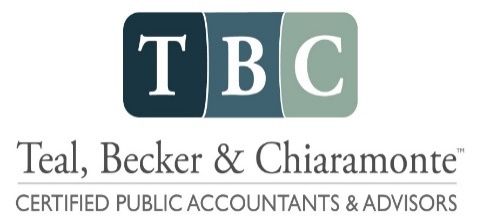 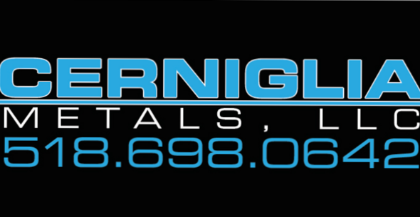         Djordjo Zotovic                                                                 Albany Metal Fabrication 		                                                   	 Marty Furlong Vendor Sponsorships: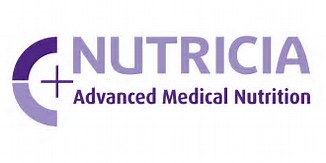 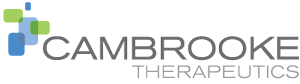 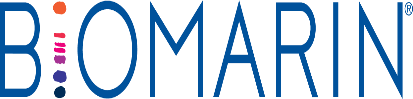 